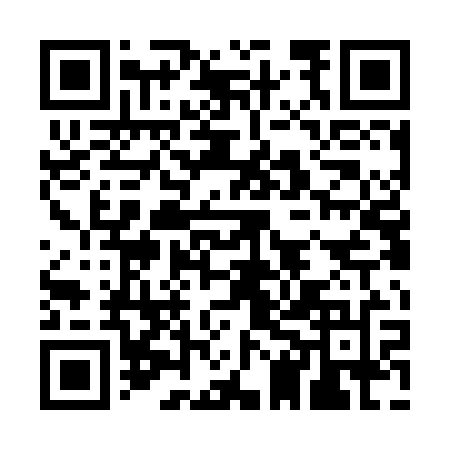 Prayer times for Unterbuchlein, GermanyMon 1 Apr 2024 - Tue 30 Apr 2024High Latitude Method: Angle Based RulePrayer Calculation Method: Muslim World LeagueAsar Calculation Method: ShafiPrayer times provided by https://www.salahtimes.comDateDayFajrSunriseDhuhrAsrMaghribIsha1Mon5:006:531:204:547:489:342Tue4:586:511:204:557:509:363Wed4:556:481:194:557:519:384Thu4:526:461:194:567:539:405Fri4:506:441:194:577:549:426Sat4:476:421:184:587:569:447Sun4:456:401:184:587:579:468Mon4:426:381:184:597:599:489Tue4:396:361:185:008:009:5010Wed4:376:341:175:018:029:5211Thu4:346:321:175:018:039:5412Fri4:316:301:175:028:059:5613Sat4:286:281:175:038:069:5814Sun4:266:261:165:038:0810:0015Mon4:236:241:165:048:0910:0316Tue4:206:221:165:058:1110:0517Wed4:176:201:165:058:1310:0718Thu4:156:181:155:068:1410:0919Fri4:126:161:155:078:1610:1220Sat4:096:141:155:078:1710:1421Sun4:066:121:155:088:1910:1622Mon4:036:101:155:098:2010:1923Tue4:006:081:145:098:2210:2124Wed3:586:061:145:108:2310:2325Thu3:556:041:145:118:2510:2626Fri3:526:021:145:118:2610:2827Sat3:496:011:145:128:2810:3128Sun3:465:591:145:128:2910:3329Mon3:435:571:135:138:3110:3630Tue3:405:551:135:148:3210:38